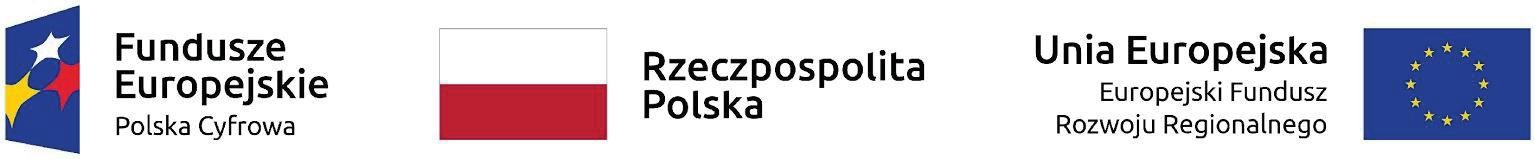 GMINA PRZEWÓZPlac Partyzantów 168-132 PrzewózGMINA PRZEWÓZPlac Partyzantów 168-132 PrzewózNIP:9281934241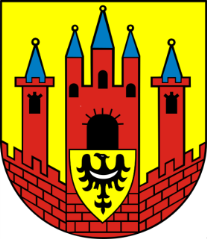 SPECYFIKACJA WARUNKÓW ZAMÓWIENIA(zwana dalej „SWZ”)na wykonanie dostawy pn.Dostawa 142 fabrycznie nowych laptopów w ramach zadania pn. „Wsparcie dzieci z rodzin pegeerowskich w rozwoju cyfrowym – Granty PPGR”Nr referencyjny postępowania: RG.272.2.2022ZATWIERDZAM……………………………………Przewóz, dnia 21.06.2022 r.Gmina Przewózul. Plac Partyzantów 1NIP: 9281934241tel. 68 362 32 79strona internetowa Zamawiającego: https://przewoz.com.ple-mail: urzadgminy@przewoz.com.plOsoby do kontaktów:Damian Hałabura, Kazimierz KurpielPostępowanie o udzielenie zamówienia prowadzone będzie przy użyciu : https://miniportal.uzp.gov.pl  Dokumentacja postępowania udostępniona jest także na stronie Zamawiającego: https://przewoz.com.pl > https://bip.wrota.lubuskie.pl/ugprzewoz/Zmiany i wyjaśnienia treści SWZ oraz inne dokumenty zamówienia bezpośrednio związane z postępowaniem o udzielenie zamówienia dostępne będą na stronie:https://przewoz.com.pl .> https://bip.wrota.lubuskie.pl/ugprzewoz/Postępowanie o udzielenie zamówienia publicznego prowadzone jest w trybie podstawowym bez przeprowadzenia negocjacji, na podstawie art. 275 pkt. 1 ustawy z dnia 11 września 2019 r. – Prawo zamówień publicznych (Dz. U. z 2021 r. poz. 1129 ze zm.), zwanej dalej „ustawą PZP”.Przedmiotem zamówienia jest dostawa 142 fabrycznie nowych laptopów w ramach zadania pn. „Wsparcie dzieci z rodzin pegeerowskich w rozwoju cyfrowym – Granty PPGR”wg wspólnego słownika zamówień publicznych zamówienie obejmuje:CPV 30213100-6 Komputery przenośne Przedmiot zamówienia obejmuje dostawę:fabrycznie nowych laptopów – 142 szt.Miejsce dostawy: siedziba Zamawiającego. Wykonawca dostarczy i złoży komputery w miejscu wskazanym przez przedstawiciela Zamawiającego.Szczegółowy opis przedmiotu zamówienia został przedstawiony w Załączniku nr 1 A  do SWZ.Rozwiązania równoważneW przypadku, gdy opis przedmiotu zamówienia odnosi się do norm, ocen technicznych, specyfikacji technicznych i systemów referencji technicznych, o których mowa w art. 101 ust. 1 pkt. 2 oraz pkt. 3 ustawy PZP, Zamawiający dopuszcza rozwiązania równoważne opisywanym. W przypadku oferowania rozwiązań równoważnych w stosunku do rozwiązań określonych w opisieprzedmiotu zamówienia (Załącznik nr 4 do SWZ), Wykonawca zobowiązany jest do spełnienia wymogu wynikającego z art.101 ust.5 ustawy PZP.Wykonawca zobowiązany jest udowodnić w ofercie, w szczególności za pomocą przedmiotowych środków dowodowych, o których mowa w art. 104-107 ustawy PZP, że proponowane rozwiązania w równoważnym stopniu spełniają wymagania określone w opisie przedmiotu zamówienia.W przypadku, gdy opis przedmiotu zamówienia odnosi się do wymagań dotyczących wydajności lub funkcjonalności, o których mowa w art. 101 ust. 1 pkt. 1 ustawy PZP, Wykonawca zobowiązany jest udowodnić w ofercie, w szczególności za pomocą przedmiotowych środków dowodowych, o których mowa w art. 104-107 ustawy PZP, że dostawa spełnia wymagania dotyczące wydajności lub funkcjonalności określone przez Zamawiającego.Zamówienie jest finansowane w ramach umowy o powierzenie grantu w ramach Programu Operacyjnego Polska Cyfrowa na lata 2014-2020 Osi Priorytetowej V Rozwój cyfrowy JST oraz wzmocnienie cyfrowej odporności na zagrożenia REACT-EU działania 5.1 Rozwój cyfrowy JST oraz wzmocnienie cyfrowej odporności na zagrożenia dotycząca realizacji projektu grantowego „Wsparcie dzieci z rodzin pegeerowskich w rozwoju cyfrowym – Granty PPGR”.Wymagania w zakresie zatrudnienia na podstawie stosunku pracy:nie dotyczyTermin realizacji zamówienia: 30 dni od daty podpisania umowy.Zamawiający wymaga udzielenia gwarancji na okres minimum 24 miesięcy na przedmiot zamówienia. Zamawiający informuje, że Wykonawca może uzyskać dodatkowe punkty za wydłużenie terminu gwarancji zgodnie z zapisem w rozdz. 21 SWZ.O udzielenie zamówienia mogą ubiegać się Wykonawcy, którzy nie podlegają wykluczeniu     oraz spełniają określone przez Zamawiającego warunki udziału w postępowaniu.O udzielenie zamówienia mogą ubiegać się Wykonawcy, którzy spełniają warunki udziału w postępowaniu dotyczące:zdolności do występowania w obrocie gospodarczymnie dotyczyuprawnień	do	prowadzenia	określonej	działalności	gospodarczej	lub zawodowej, o ile wynika to z odrębnych przepisów:nie dotyczysytuacji ekonomicznej lub finansowej:nie dotyczyzdolności technicznej lub zawodowej:nie dotyczyWykonawca nie może podlegać wykluczeniu z postępowania o udzielenie zamówienia na podstawie art. 108 ust. 1 ustawy PZP.Wykonawca nie może podlegać wykluczeniu z postępowania o udzielenie zamówienia na podstawie art. 7 ust. 1 ustawy z dnia 13 kwietnia 2022 r. o szczególnych rozwiązaniach w zakresie przeciwdziałania wspieraniu agresji na Ukrainę oraz służących ochronie bezpieczeństwa narodowego (Dz. U z 2022r, poz. 835).Zamawiający nie przewiduje wykluczenia wykonawcy z postępowania o udzielenie zamówienia na podstawie art. 109 ust. 1 ustawy Prawo zamówień publicznych.Wykonawca nie podlega wykluczeniu w okolicznościach określonych w art. 108 ust. 1 pkt 1, 2 i 5 ustawy PZP, jeżeli udowodni Zamawiającemu, że spełnił łącznie przesłanki określone w art. 110 ust. 2 ustawy PZP.Zamawiający ocenia, czy podjęte przez Wykonawcę czynności, o których mowa w ust. 4, są wystarczające do wykazania jego rzetelności, uwzględniając wagę i szczególne okoliczności czynu wykonawcy. Jeżeli podjęte przez wykonawcę czynności, o których mowa w ust. 4, nie są wystarczające do wykazania jego rzetelności, zamawiający wyklucza wykonawcę.Oświadczenie Wykonawcy wg Załącznika nr 2 do SWZ.nie dotyczynie dotyczyZamawiający żąda, by Wykonawca złożył wraz z ofertą następujące przedmiotowe środki dowodowe:certyfikat ISO 9001, IOS 14001, ISO 50001 producenta sprzętu,potwierdzenie spełnienia kryteriów środowiskowych, w tym zgodności z dyrektywą RoHS Unii Europejskiej o eliminacji substancji niebezpiecznych w postaci oświadczenia producenta jednostki,potwierdzenie kompatybilności komputera z oferowanym systemem operacyjnym.Jeżeli Wykonawca nie złoży przedmiotowych środków dowodowych lub złożone przedmiotowe środki dowodowe będą niekompletne, Zamawiający wezwie do ich złożenia lub uzupełnienia w wyznaczonym terminie.W przypadku Wykonawców wspólnie ubiegających się o udzielenie zamówienia w celu potwierdzenia, że Wykonawca nie podlega wykluczeniu oraz spełnia warunki udziału w postępowaniu winie złożyć:oświadczenie wg Załącznika nr 2 do SWZ – składa każdy Wykonawca do oferty,oświadczenie, z którego wynika, które dostawy wykonają poszczególni Wykonawcy – składa każdy z Wykonawców do oferty,Wykonawca może powierzyć wykonanie części zamówienia podwykonawcy / podwykonawcom. Zamawiający żąda wskazania przez Wykonawcę w ofercie części zamówienia, których wykonanie zamierza powierzyć podwykonawcom oraz podania nazw, danych kontaktowych oraz przedstawicieli ewentualnych podwykonawców, jeżeli są już znani.Powierzenie części zamówienia podwykonawcom nie zwalnia Wykonawcy z odpowiedzialności za należyte wykonanie zamówienia.W przypadku, gdy Wykonawca zamierza powierzyć realizację części zamówienia podwykonawcom, zastosowanie mają odpowiednie postanowienia określone w projekcie umowy.	Zamawiający nie zastrzega obowiązku osobistego wykonania przez wykonawcę kluczowych zadań.Postępowanie prowadzone jest w formie elektronicznej za pośrednictwem: https://miniportal.uzp.gov.pl  W celu skrócenia czasu udzielenia odpowiedzi na pytania preferuje się, aby komunikacja między Zamawiającym a Wykonawcami, w tym wszelkie oświadczenia, wnioski, zawiadomienia oraz informacje, przekazywane były w formie elektronicznej na adres : urzadgminy@przewoz.com.plWykonawca jako podmiot profesjonalny ma obowiązek sprawdzania komunikatów i wiadomości bezpośrednio na stronie https://przewoz.com.pl  przesłanych przez Zamawiającego.Zamawiający, zgodnie z Rozporządzeniem Prezesa Rady Ministrów z dnia 31 grudnia 2020r. w sprawie sposobu sporządzania i przekazywania informacji oraz wymagań technicznych dla dokumentów elektronicznych oraz środków komunikacji elektronicznej w postępowaniu o udzielenie zamówienia publicznego lub konkursie (Dz. U. z 2020 r. poz. 2452), określa niezbędne wymagania sprzętowo - aplikacyjne umożliwiające pracę tj. w niniejszym postępowaniu o udzielenie zamówienia publicznego komunikacja między Zamawiającym, a Wykonawcami odbywa się elektronicznie przy użyciu: miniPortalu, dostępnego pod adresem: https://miniportal.uzp.gov.pl/, ePUAPu dostępnego pod adresem: https://epuap.gov.pl/wps/portal, poczty elektronicznej Zamawiającego urzadgminy@przewoz.com.pl  (z zastrzeżeniem, iż oferta musi zostać złożona przy użyciu miniPortalu).Ponadto Zamawiający udostępnia na swojej stronie internetowej link do postępowania oraz ID postępowania (numer identyfikacyjny postępowania generowany przez miniPortal). Postępowanie można wyszukać również na Liście wszystkich postępowań w miniPortalu, klikając wcześniej opcję „Dla Wykonawców” lub ze strony głównej z zakładki Postępowania.Adres elektronicznej skrzynki podawczej Zamawiającego (ESP) na ePUAP:                /mp10y59xwh/SkrytkaESPWykonawca, przystępując do niniejszego postępowania o udzielenie zamówienia publicznego:akceptuje warunki korzystania z https://miniportal.uzp.gov.pl/Zamawiający nie ponosi odpowiedzialności za złożenie oferty w sposób niezgodny z Instrukcją korzystania z https://miniportal.uzp.gov.pl.15.        Wykonawca może złożyć tylko jedną ofertę.Treść oferty musi być zgodna z wymaganiami Zamawiającego określonymi w dokumentach zamówienia.Ofertę sporządza się w języku polskim na Formularzu oferty (wg Załącznika nr 1 do SWZ). Dokumenty sporządzone w języku obcym muszą być złożone wraz z tłumaczeniem na język polski.Kompletna oferta Wykonawcy powinna zawierać:formularz oferty – wg Załącznika nr 1 do SWZ;specyfikację oferowanego sprzętu – wg Załącznika nr 1A do SWZ;pełnomocnictwo lub inny dokument potwierdzający uprawnienie do podpisania oferty (np. KRS, CEiDG, uchwała zgromadzenia wspólników),oświadczenie Wykonawcy, o którym mowa w rozdz. 8 (wg Załącznika nr 2 do SWZ),przedmiotowe środki dowodowe wymienione w rozdz. 11 pkt 11.1,oświadczenie, z którego wynika, które dostawy wykonają poszczególni Wykonawcy, o którym mowa w rozdz. 12 pkt 12.2 (jeżeli dotyczy).Wymagania formalne dotyczące składanych ofert, oświadczeń i dokumentów.Oferta składana jest w formie elektronicznej opatrzonej podpisem kwalifikowanym lub w postaci elektronicznej opatrzonej podpisem zaufanym lub podpisem osobistym.Poświadczenia za zgodność z oryginałem dokonuje odpowiednio Wykonawca, podmiot, na którego zdolnościach lub sytuacji polega Wykonawca, Wykonawcy wspólnie ubiegający się o udzielenie zamówienia publicznego albo podwykonawca, w zakresie dokumentów, które każdego z nich dotyczą. Poprzez oryginał należy rozumieć dokument podpisany kwalifikowanym podpisem elektronicznym lub podpisem zaufanym lub podpisem osobistym przez osobę/osoby upoważnioną/upoważnione. Poświadczenie za zgodność z oryginałem następuje w formie elektronicznej podpisane kwalifikowanym podpisem elektronicznym lub podpisem zaufanym lub podpisem osobistym przez osobę/osoby upoważnioną/ upoważnione.Oferta powinna być:sporządzona na podstawie załączników niniejszej SWZ w języku polskim,złożona przy użyciu środków komunikacji elektronicznej tzn. za pośrednictwem elektronicznej skrzynki podawczej Zamawiającego (ESP) na ePUAP:                /mp10y59xwh/SkrytkaESPpodpisana kwalifikowanym podpisem elektronicznym lub podpisem zaufanym lub podpisem osobistym przez osobę/osoby upoważnioną/upoważnione.Podpisy kwalifikowane wykorzystywane przez Wykonawców do podpisywania wszelkich plików muszą spełniać „Rozporządzenie Parlamentu Europejskiego i Rady w sprawie identyfikacji elektronicznej i usług zaufania w odniesieniu do transakcji elektronicznych na rynku wewnętrznym (eIDAS) (UE) nr 910/2014 - od 1 lipca 2016 roku”.Dokumenty i oświadczenia składane przez Wykonawcę powinny być w języku polskim. W przypadku załączenia dokumentów sporządzonych w innym języku niż dopuszczony, Wykonawca zobowiązany jest załączyć tłumaczenie na język polski.Zgodnie z definicją dokumentu elektronicznego z art. 3 ust. 2 Ustawy o informatyzacji działalności podmiotów realizujących zadania publiczne, opatrzenie pliku zawierającego skompresowane dane kwalifikowanym podpisem elektronicznym jest jednoznaczne z podpisaniem oryginału dokumentu, z wyjątkiem kopii poświadczonych odpowiednio przez innego Wykonawcę ubiegającego się wspólnie z nim o udzielenie zamówienia, przez podmiot, na którego zdolnościach lub sytuacji polega wykonawca, albo przez podwykonawcę.Formaty plików wykorzystywanych przez Wykonawców powinny być zgodne z „OBWIESZCZENIEM PREZESA RADY MINISTRÓW z dnia 9 listopada 2017 r. w sprawie ogłoszenia jednolitego tekstu rozporządzenia Rady Ministrów w sprawie Krajowych Ram Interoperacyjności, minimalnych wymagań dla rejestrów publicznych i wymiany informacji w postaci elektronicznej oraz minimalnych wymagań dla systemów teleinformatycznych”.Zamawiający rekomenduje wykorzystanie formatów: .pdf .doc .xls .jpg (.jpeg) ze szczególnym wskazaniem na .pdfw celu ewentualnej kompresji danych Zamawiający rekomenduje wykorzystanie jednego z formatów: .zip  .7Zplików podpisywanych profilem zaufanym, który wynosi max 10MB oraz na ograniczenie wielkości plików podpisywanych w aplikacji eDoApp służącej do składania podpisu osobistego, który wynosi max 5MBze względu na niskie ryzyko naruszenia integralności pliku oraz łatwiejszą weryfikację	podpisu,	Zamawiający	zaleca,	w	miarę	możliwości,przekonwertowanie plików składających się na ofertę na format .pdf	i opatrzenie ich podpisem kwalifikowanym PAdESpliki w innych formatach niż PDF zaleca się opatrzyć zewnętrznym podpisem XAdES. Wykonawca powinien pamiętać, aby plik z podpisem przekazywać łącznie z dokumentem podpisywanymZamawiający zaleca, aby w przypadku podpisywania pliku przez kilka osób, stosować podpisy tego samego rodzaju, podpisywanie różnymi rodzajami podpisów np. osobistym i kwalifikowanym może doprowadzić do problemów w weryfikacji plikówZamawiający zaleca, aby Wykonawca z odpowiednim wyprzedzeniem przetestował możliwość prawidłowego wykorzystania wybranej metody podpisania plików ofertyosobą składającą ofertę powinna być osoba kontaktowa podawana w dokumentacji.ofertę należy przygotować z należytą starannością dla podmiotu ubiegającego się o udzielenie zamówienia publicznego i zachowaniem odpowiedniego odstępu czasu do zakończenia przyjmowania ofert. Sugerujemy złożenie oferty na 24 godziny przed terminem składania ofertpodczas podpisywania plików zaleca się stosowanie algorytmu skrótu SHA2 zamiast SHA1jeśli Wykonawca pakuje dokumenty np. w plik ZIP zalecamy wcześniejsze podpisanie każdego ze skompresowanych plikówZamawiający rekomenduje wykorzystanie podpisu z kwalifikowanym znacznikiem czasuZamawiający zaleca, aby nie wprowadzać jakichkolwiek zmian w plikach po podpisaniu ich podpisem kwalifikowanym, może to skutkować naruszeniem integralności plików co równoważne będzie z koniecznością odrzucenia oferty w postępowaniu.Zgodnie z art. 18 ust. 3 ustawy PZP nie ujawnia się informacji stanowiących tajemnicę przedsiębiorstwa w rozumieniu przepisów ustawy z dnia 16 kwietnia 1993 r. o zwalczaniu nieuczciwej konkurencji (Dz.U. z 2020 r. poz. 1913), jeżeli Wykonawca, wraz z przekazaniem takich informacji zastrzegł, że nie mogą one być udostępniane oraz wykazał, że zastrzeżone informacje stanowią tajemnicę przedsiębiorstwa poprzez załączenie uzasadnienia, ewentualnie dowodów. Samo zabezpieczenie informacji poprzez oznaczenie jako część niejawna oferty nie jest wystarczające do uznania przez Zamawiającego, że Wykonawca wykazał działania jakie podjął w celu zachowania poufności. Wykonawca nie może zastrzec informacji, które Zamawiający, niezwłocznie po otwarciu ofert, udostępni na stronie prowadzonego postępowania o:nazwach albo imionach i nazwiskach oraz siedzibach lub miejscach prowadzonej działalności gospodarczej albo miejscach zamieszkania wykonawców, których oferty zostały otwarte;cenach zawartych w ofertach.Zgodnie z art. 11 ust. 2 ustawy z dnia 16 kwietnia 1993 r, o zwalczaniu nieuczciwej konkurencji przez tajemnicę przedsiębiorstwa rozumie się informacje techniczne, technologiczne, organizacyjne przedsiębiorstwa lub inne informacje posiadające wartośćgospodarczą, które jako całość lub w szczególnym zestawieniu i zbiorze z ich elementów nie są powszechnie znane osobom zwykle zajmującym się tym rodzajem informacji albo nie są łatwo dostępne dla takich osób, o ile uprawniony do korzystania z informacji lub rozporządzania nimi podjął, przy zachowaniu należytej staranności, działania w celu utrzymania ich w poufności.W przypadku gdy dokumenty elektroniczne w postępowaniu, przekazywane przy użyciu środków komunikacji elektronicznej, zawierają informacje stanowiące tajemnicę przedsiębiorstwa w rozumieniu przepisów ustawy z dnia 16 kwietnia 1993 r. o zwalczaniu nieuczciwej konkurencji, wykonawca, w celu utrzymania w poufności tych informacji, przekazuje je w wydzielonym i odpowiednio oznaczonym pliku.Wszystkie koszty związane z uczestnictwem w przygotowaniu, w szczególności z przygotowaniem i złożeniem ofert ponosi Wykonawca składający ofertę. Zamawiający nie przewiduje zwrotu kosztów udziału w postępowaniu.Cena zaproponowana w ofercie powinna obejmować pełny zakres zamówienia określony w rozdz. 4 SWZ i zawierać wszystkie koszty niezbędne do prawidłowej i pełnej realizacji przedmiotu zamówienia m.in. koszty transportu, serwis gwarancyjny oraz wszelkie opłaty i podatki wynikające z obowiązujących przepisów. Za wykonanie przedmiotu umowy Zamawiający zapłaci Wykonawcy wynagrodzenie ryczałtowe.Cena ofertowa ma być wyrażona w złotych polskich brutto z uwzględnieniem należnego podatku VAT.Cenę ofertową należy podać zgodnie z formularzem ofertowym (wg Załącznika nr 1 do SWZ) z dokładnością do dwóch miejsc po przecinku.Dla porównania ofert Zamawiający przyjmuje cenę ofertową brutto podaną w formularzu ofertowym oraz okres udzielonej gwarancji.W wyniku nieuwzględnienia okoliczności, które mogą wpłynąć na cenę przedmiotu zamówienia, Wykonawca ponosić będzie skutki błędów w ofercie. zaleca się Wykonawcy dokładne zapoznanie się z przedmiotem zamówienia w celu skalkulowania ceny oferty z należytą starannością.Jeżeli została złożona oferta, której wybór prowadziłby do powstania u zamawiającego obowiązku podatkowego zgodnie z ustawą z dnia 11 marca 2004 r. o podatku od towarów i usług, dla celów zastosowania kryterium ceny lub koszty Zamawiający dolicza do przedstawionej w tej ofercie ceny kwotę podatku od towarów i usług, którą miałby obowiązek rozliczyć.W ofercie, o której mowa w pkt. 17.6, Wykonawca ma obowiązek:poinformowania Zamawiającego, że wybór jego oferty będzie prowadził do powstania u Zamawiającego obowiązku podatkowego,wskazania nazwy (rodzaju) towaru lub usługi, których dostawa lub świadczenie będą prowadziły do powstania obowiązku podatkowego,wskazania	wartości	towaru	lub	usługi	objętego	obowiązkiem	podatkowym zamawiającego, bez kwoty podatku,wskazania stawki podatku od towarów i usług, która zgodnie z wiedzą Wykonawcy, będzie miała zastosowanie.nie dotyczyOfertę wraz z wymaganymi w SWZ dokumentami należy umieścić pod adresem: elektronicznej skrzynki podawczej Zamawiającego (ESP) na ePUAP:                /mp10y59xwh/SkrytkaESP                w myśl ustawy PZP na stronie internetowej prowadzonego                postępowania w terminie do dnia 12.07 r. do godz. 10:00.Po upływie terminu określonego w pkt 19.1. złożenie oferty na miniportal nie będzie możliwe.Otwarcie ofert nastąpi w dniu wskazanym w pkt 19.1. o godz. 10:30 za pośrednictwem miniportal. W przypadku awarii, która spowoduje brak możliwości otwarcia ofert w powyższym terminie, otwarcie ofert nastąpi niezwłocznie po usunięciu awarii.Zgodnie z ustawą PZP Zamawiający nie ma obowiązku przeprowadzania jawnej sesji otwarcia ofert z udziałem Wykonawców lub transmitowania sesji otwarcia za pośrednictwem elektronicznych narzędzi do przekazu wideo on-line.Wykonawca będzie związany ofertą od dnia upływu terminu składania ofert, przy czym pierwszym dniem terminu związania ofertą jest dzień, w którym upływa termin składania ofert, przez okres 30 dni, tj. do dnia 11.08.2022 r.W przypadku, gdy wybór najkorzystniejszej oferty nie nastąpi przed upływem terminu związania ofertą określonego w pkt 20.1., Zamawiający przed upływem terminu związania ofertą zwraca się jednokrotnie do Wykonawców o wyrażenie zgody na przedłużenie tego terminu o wskazywany przez niego okres, nie dłuższy niż 30 dni.Przedłużenie terminu związania ofertą wymaga złożenia przez Wykonawcę pisemnego oświadczenia o wyrażeniu zgody na przedłużenie terminu związania ofertą.Przy dokonywaniu wyboru najkorzystniejszej oferty Zamawiający stosować będzie następujące kryteria oceny ofert:(C) Cena – 60 %(G) Okres gwarancji – 40 %Kryterium „Cena” (C):Kryterium „Cena (C)” będzie rozpatrywana na podstawie ceny brutto za wykonanie przedmiotu zamówienia podanej przez Wykonawcę w formularzu ofertowym.Zamawiający ofercie o najniższej cenie spośród ofert ocenianych przyzna 60 punktów, a każdej następnej zostanie przyporządkowana liczba punktów proporcjonalnie mniejsza, według wzoru:C = ( Cmin / Cb ) x 100 x 60%gdzie:C – ilość punktów przyznana w kryterium „Cena” Cmin – najniższa cena w złożonych ofertachCb – cena badanej oferty 100 – wskaźnik stały60% – procentowe znaczenie kryterium „Cena”Oferta w kryterium „Cena” może otrzymać maksymalnie 60 punktów.Kryterium „Okres gwarancji” (G):W kryterium „Okres gwarancji” (G) Zamawiający przyjmuje do oceny okres gwarancji wskazany przez Wykonawcę w formularzu oferty i wyrażony w miesiącach, według wzoru:G = ( Gb / Gmax ) x 100 x 40%gdzie:G – ilość punktów przyznana w kryterium „Okres gwarancji” Gb – okres gwarancji w badanej ofercieGmax – najwyższy okres gwarancji w złożonych ofertach 100 – wskaźnik stały40% – procentowe znaczenie kryterium „Okres gwarancji”Wykonawca zobowiązany jest w formularzu ofertowym określić okres gwarancji w miesiącach w zakresie od 24 do 36 miesięcy. Jeżeli Wykonawca wskaże okres gwarancji dłuższy niż 36 miesięcy, w celu obliczenia punktacji w niniejszym kryterium zostanie przyjęty okres 36 miesięcy. W przypadku braku wskazania powyższej informacji w formularzu ofertowym Zamawiający uzna, że Wykonawca zaoferuje minimalny termin gwarancji, tj. 24 miesiące.Oferta w kryterium „Okres gwarancji” (G) może otrzymać maksymalnie 40 punktów.Za ofertę najkorzystniejszą zostanie uznana oferta, która spełnia wszystkie wymagania Zamawiającego oraz uzyska największą łączną ilość punktów w kryteriach oceny ofert spośród ofert niepodlegających odrzuceniu.Jeżeli nie można wybrać oferty najkorzystniejszej z uwagi na to, że dwie lub więcej ofert przedstawia taki sam bilans ceny i innych kryteriów oceny ofert, Zamawiający wybiera spośród tych ofert ofertę, która otrzymała najwyższą ocenę w kryterium o najwyższej wadze.Jeżeli nie można dokonać wyboru oferty w sposób, o którym mowa w pkt. 21.3, Zamawiający wzywa Wykonawców, którzy złożyli te oferty, do złożenia w terminie określonym przez Zamawiającego ofert dodatkowych zawierających nową cenę lub koszt.W toku badania i oceny ofert Zamawiający może żądać od Wykonawcy wyjaśnień dotyczących treści złożonej oferty, w tym zaoferowanej ceny.Niedopuszczalne jest prowadzenie między Zamawiającym a Wykonawcą negocjacji dotyczących złożonej oferty oraz dokonywanie jakiejkolwiek zmiany jej treści, z uwzględnieniem art. 223 ust.2 ustawy PZP.Zamawiający poprawia w tekście oferty omyłki na podstawie art. 223 ust. 2 ustawy PZP, niezwłocznie zawiadamiając o tym Wykonawcę, którego oferta została poprawiona.Niezwłocznie po wyborze najkorzystniejszej oferty Zamawiający poinformuje równocześnie wszystkich Wykonawców, którzy złożyli oferty o:wyborze najkorzystniejszej oferty, podając nazwę albo imię i nazwisko, siedzibę albo miejsce zamieszkania, jeżeli jest miejscem wykonywania działalności Wykonawcy, którego ofertę wybrano, oraz nazwy albo imiona i nazwiska, siedziby albo miejsca zamieszkania, jeżeli są miejscami wykonywania działalności Wykonawców, którzy złożyli oferty, a także punktację przyznaną ofertom w każdym kryterium oceny ofert i łączną punktację,Wykonawcach, których oferty zostały odrzucone, podając uzasadnienie faktyczne i prawne..22.1. Zamawiający zawrze umowę w sprawie zamówienia publicznego z Wykonawcą, którego oferta zostanie uznana za najkorzystniejszą, w terminach określonych w art. 308 ust. 2 ustawy PZP.Wykonawca będzie zobowiązany do podpisania umowy w miejscu i terminie wskazanym przez Zamawiającego.W przypadku wyboru oferty złożonej przez Wykonawców wspólnie ubiegających się o udzielenie zamówienia Zamawiający zastrzega sobie prawo żądania przed zawarciem umowy w sprawie zamówienia publicznego kopii umowy regulującej współpracę tych Wykonawców.Jeżeli Wykonawca, którego oferta została wybrana jako najkorzystniejsza, uchyla się od zawarcia umowy w sprawie zamówienia publicznego, Zamawiający może dokonać ponownego badania i oceny ofert spośród ofert pozostałych w postępowaniu wykonawców oraz wybrać ofertę najkorzystniejszą albo unieważnić postępowanie.nie dotyczyWykonawca, który przedstawił najkorzystniejszą ofertę, będzie zobowiązany do podpisania umowy zgodnie z załączonym projektem umowy stanowiącym Załącznik nr 3 do SWZ.Złożenie oferty jest równoznaczne z pełną akceptacją umowy przez Wykonawcę.Projektowane zmiany umowy:Wszelkie zmiany niniejszej umowy wymagają dla swej ważności formy pisemnej pod rygorem nieważności i będą dopuszczalne w granicach unormowania art. 454-455 ustawy PZP.Zamawiający przewiduje możliwość dokonania zmiany wynagrodzenia Wykonawcy w przypadku ustawowej zmiany stawki podatku od towaru i usług – w sytuacji, gdy w trakcie realizacji przedmiotu umowy nastąpi zmiana stawki podatku VAT dla zamówienia objętego przedmiotem umowy, w takim przypadku Zamawiający dopuszcza możliwość zmiany umownej ceny, określonej w § 4 ust. 1 umowy, o kwotę równą różnicy w kwocie podatku, jednakże wyłącznie co do części wynagrodzenia za zamówienie, której do dnia zmiany stawki podatku VAT jeszcze nie wykonano.Strony dopuszczają możliwość zmiany terminu wykonania przedmiotu umowy, określonego w § 2 umowy o czas opóźnienia, jeżeli takie opóźnienie wystąpi i będzie miało wpływ na wykonanie przedmiotu umowy, w następujących przypadkach:konieczność wykonania dodatkowych i niemożliwych do przewidzenia czynności, niezbędnych do wykonania zadania podstawowego, których realizacja wiąże się z potrzebą zmiany terminu wykonania,jeżeli przyczyny, z powodu których będzie zagrożone dotrzymanie terminu zakończenia przedmiotu umowy będą następstwem okoliczności, za które odpowiedzialności nie ponosi Wykonawca,utrudnień będących wynikiem zapobiegania, przeciwdziałania lub zwalczania COVID-19 i innych chorób zakaźnych oraz wywołanych nimi sytuacji kryzysowych. W takiej sytuacji Wykonawca jest uprawniony złożyć Zamawiającemu pisemny wniosek o zmianę umowy w zakresie terminu realizacji zamówienia. Dowód potwierdzający, że ww. sytuacje miały wpływ na realizację zamówienia spoczywa wyłącznie na Wykonawcy.Wnioski stron o dokonanie zmian w umowie winne być składane na piśmie i zawierać dokładny opis proponowanej zmiany. Do wniosków należy załączyć dokumenty uzasadniające wprowadzone zmiany.Zamawiający nie dopuszcza:przedstawienia ofert wariantowych;składania ofert częściowych.Podział zamówienia na części byłby nieuzasadniony ekonomicznie, spowodowałoby rozdrobnienie zamówienia. Zamówienie pod względem swojej specyfiki jest usługą jednolitą, a jednocześnie niewielką pod względem skali i wartości zamówienia. Nie zostaje zachwiana zasada zachowania uczciwej konkurencji w odniesieniu do dostępności w uzyskaniu zamówienia małych i średnich przedsiębiorstw. Wielkość zadania oraz jego specyfika odpowiadają możliwościom wykonawczym małych i średnich przedsiębiorstw, przez co możliwość ubiegania się o uzyskanie zamówienia nie zostaje ograniczona w stosunku do tych podmiotów. Szacunkowa wartość zamówienia w odniesieniu do zamawiającego jak i do określonej branży nie jest ponadprzeciętna, dlatego też mali i średni przedsiębiorcy nie powinni mieć problemu z możliwością jego realizacji.Zamawiający nie przewiduje:zawarcia umowy ramowej;zaliczek dla Wykonawców;rozliczeń w walutach obcych;aukcji elektronicznej;zwrotu kosztów udziału w postępowaniu.Zamawiający	nie	przewiduje	możliwości	udzielenia	dotychczasowemu	Wykonawcy zamówienia podstawowego, zamówień o których mowa w art. 214 ust. 1 pkt. 8 ustawy PZP.Zamawiający nie przewiduje:odbycia przez Wykonawcę wizji lokalnej lubsprawdzenia przez Wykonawcę dokumentów niezbędnych do realizacji zamówienia dostępnych na miejscu u Zamawiającego.Zamawiający	nie	zastrzega	obowiązku	osobistego	wykonania	przez	Wykonawcę kluczowych zadań.Wykonawcy, a także innemu podmiotowi, jeżeli ma lub miał interes w uzyskaniu zamówienia oraz poniósł lub może ponieść szkodę w wyniku naruszenia przez Zamawiającego przepisów ustawy PZP, przysługują środki ochrony prawnej określone w Dziale IX ustawy PZP. Środki ochrony prawnej wobec ogłoszenia wszczynającego postępowanie o udzielenie zamówienia oraz dokumentów zamówienia przysługują również organizacjom wpisanym na listę, o której mowa w art. 469 pkt 15 ustawy PZP oraz Rzecznikowi Małych i Średnich Przedsiębiorców.Odwołanie przysługuje na:niezgodną z przepisami ustawy PZP czynność Zamawiającego, podjętą w postępowaniu o udzielenie zamówienia, w tym na projektowane postanowienie umowy;zaniechanie czynności w postępowaniu o udzielenie zamówienia, do której Zamawiający był obowiązany na podstawie ustawy PZP;zaniechanie przeprowadzenia postępowania o udzielenie zamówienia na podstawie ustawy PZP, mimo że Zamawiający był do tego obowiązany;Odwołanie wnosi się do Prezesa Izby.Odwołujący przekazuje Zamawiającemu odwołanie wniesione w formie elektronicznej albo postaci elektronicznej albo kopię tego odwołania, jeżeli zostało ono wniesione w formie pisemnej, przed upływem terminu do wniesienia odwołania w taki sposób, aby mógł on zapoznać się z jego treścią przed upływem tego terminu. Domniemywa się, że Zamawiający mógł zapoznać się z treścią odwołania przed upływem terminu do jego wniesienia, jeżeli przekazanie odpowiednio odwołania albo jego kopii nastąpiło przed upływem terminu do jego wniesienia przy użyciu środków komunikacji elektronicznej.Terminy wniesienia odwołania:Odwołanie wnosi się w terminie 5 dni od dnia przekazania informacji o czynności Zamawiającego stanowiącej podstawę jego wniesienia, jeżeli informacja została przekazana przy użyciu środków komunikacji elektronicznej; albo w terminie 10 dni– jeżeli zostały przesłane w inny sposób.Odwołanie  wobec treści  ogłoszenia  wszczynającego  postępowanie  o  udzielenie zamówienia lub wobec treści dokumentów zamówienia, wnosi się w terminie 5 dni od dnia zamieszczenia ogłoszenia w Biuletynie Zamówień Publicznych lub dokumentów zamówienia na miniportal.Odwołanie wobec czynności innych niż określone w pkt. 29.5.1. i 29.5.2. wnosi się w terminie 5 dni od dnia, w którym powzięto lub przy zachowaniu należytej staranności można było powziąć wiadomość o okolicznościach stanowiących podstawę jego wniesienia.Jeżeli  Zamawiający  nie  przesłał  Wykonawcy  zawiadomienia  o  wyborze  oferty najkorzystniejszej odwołanie wnosi się nie później niż w terminie:15 dni od dnia zamieszczenia w Biuletynie Zamówień Publicznych ogłoszenia o wyniku postępowania,miesiąca od dnia zawarcia umowy, jeżeli Zamawiający nie zamieścił w Biuletynie Zamówień Publicznych ogłoszenia o wyniku postępowania.Szczegółowe zasady postępowania po wniesieniu odwołania, określają stosowne przepisy Działu IX Rozdziału 2 Oddział 3-12 ustawy PZP.Na orzeczenie Izby oraz postanowienie Prezesa Izby, stronom oraz uczestnikom postępowania odwoławczego przysługuje skarga do sądu. Skargę wnosi się do Sądu Okręgowego  w  Warszawie  –  sądu  zamówień  publicznych,  za  pośrednictwem  Prezesa Izby w terminie 14 dni od dnia doręczenia orzeczenia Izby, przesyłając jednocześnie jej odpis przeciwnikowi skargi. Złożenie skargi w placówce pocztowej operatora wyznaczonego w rozumieniu ustawy Prawo pocztowe jest równoznaczne z jej wniesieniem. Prezes Izby przekazuje skargę wraz z aktami postępowania odwoławczego do sądu zamówień publicznych, w terminie 7 dni od dnia jej otrzymania.Na zasadach określonych w art. 590 ustawy PZP od wyroku sądu lub postanowienia kończącego postępowanie w sprawie przysługuje skarga kasacyjna do Sądu Najwyższego.Zgodnie z art. 13 ust. 1 i 2 rozporządzenia Parlamentu Europejskiego i Rady (UE) 2016/679 z dnia 27 kwietnia 2016 r. w sprawie ochrony osób fizycznych w związku z przetwarzaniem danych osobowych i w sprawie swobodnego przepływu takich danych oraz uchylenia dyrektywy 95/46/WE (ogólne rozporządzenie o danych) (Dz. U. UE L119 z dnia 4 maja 2016 r., sprost. Dz. Urz. UE L127 str. 2 z 2018 r.; zwanym dalej „RODO”) informujemy, że:administratorem Pani/Pana danych osobowych jest Wójt Gminy Przewóz, ul. Plac Partyzantów 1, 68-132 Przewóz, 68 362 32 93administrator wyznaczył Inspektora Danych Osobowych, z którym można się kontaktować pod adresem e-mail: iod@bhpex.plPani/Pana dane osobowe przetwarzane będą na podstawie art. 6 ust. 1 lit. c RODO w celu związanym z przedmiotowym postępowaniem o udzielenie zamówienia publicznego;odbiorcami Pani/Pana danych osobowych będą osoby lub podmioty, którym udostępniona zostanie dokumentacja postępowania w oparciu o art. 74 ustawy PZP;Pani/Pana dane osobowe będą przechowywane, zgodnie z art. 78 ust. 1 PZP przez okres 4 lat od dnia zakończenia postępowania o udzielenie zamówienia, a jeżeli czas trwania umowy przekracza 4 lata, okres przechowywania obejmuje cały czas trwania umowy;obowiązek podania przez Panią/Pana danych osobowych bezpośrednio Pani/Pana dotyczących jest wymogiem ustawowym określonym w przepisach ustawy PZP, związanym z udziałem w postępowaniu o udzielenie zamówienia publicznego;w odniesieniu do Pani/Pana danych osobowych decyzje nie będą podejmowane w sposób zautomatyzowany, stosownie do art. 22 RODO;posiada Pani/Pan:na podstawie art. 15 RODO prawo dostępu do danych osobowych Pani/Pana dotyczących (w przypadku, gdy skorzystanie z tego prawa wymagałoby po stronie administratora niewspółmiernie dużego wysiłku może zostać Pani/Pan zobowiązana do wskazania dodatkowych informacji mających na celu sprecyzowanie żądania, w szczególności podania nazwy lub daty postępowania o udzielenie zamówienia publicznego lub konkursu albo sprecyzowanie nazwy lub daty zakończonego postępowania o udzielenie zamówienia);na podstawie art. 16 RODO prawo do sprostowania Pani/Pana danych osobowych (skorzystanie z prawa do sprostowania nie może skutkować zmianą wyniku postępowania o udzielenie zamówienia publicznego ani zmianą postanowieńumowy w zakresie niezgodnym z ustawą PZP oraz nie może naruszać integralności protokołu oraz jego załączników);na podstawie art. 18 RODO prawo żądania od administratora ograniczenia przetwarzania danych osobowych z zastrzeżeniem okresu trwania postępowania o udzielenie zamówienia publicznego lub konkursu oraz przypadków, o których mowa w art. 18 ust. 2 RODO (prawo do ograniczenia przetwarzania nie ma zastosowania w odniesieniu do przechowywania, w celu zapewnienia korzystania ze środków ochrony prawnej lub w celu ochrony praw innej osoby fizycznej lub prawnej, lub z uwagi na ważne względy interesu publicznego Unii Europejskiej lub państwa członkowskiego);prawo do wniesienia skargi do Prezesa Urzędu Ochrony Danych Osobowych, gdy uzna Pani/Pan, że przetwarzanie danych osobowych Pani/Pana dotyczących narusza przepisy RODO;nie przysługuje Pani/Panu:w związku z art. 17 ust. 3 lit. b, d lub e RODO prawo do usunięcia danych osobowych;prawo do przenoszenia danych osobowych, o którym mowa w art. 20 RODO;na podstawie art. 21 RODO prawo sprzeciwu, wobec przetwarzania danych osobowych, gdyż podstawą prawną przetwarzania Pani/Pana danych osobowych jest art. 6 ust. 1 lit. c RODO;przysługuje Pani/Panu prawo wniesienia skargi do organu nadzorczego na niezgodne z RODO przetwarzanie Pani/Pana danych osobowych przez administratora. Organem właściwym dla przedmiotowej skargi jest Urząd Ochrony Danych Osobowych, ul. Stawki 2, 00-193 Warszawa.W sprawach nieuregulowanych w SWZ zastosowanie mają przepisy ustawy PZP i przepisy wykonawcze do tej ustawy.Załącznik nr 1 – formularz ofertowyZałącznik nr 1A – specyfikacja oferowanego sprzętuZałącznik nr 2 – oświadczenie WykonawcyZałącznik nr 3 – projekt umowy